a accompli, à la date du 1er janvier 2024 dans son cadre d’emplois ou emploi la totalité de ses obligations de formation de professionnalisation organisée par le CNFPT (ou ayant fait l’objet d’une dispense par ce dernier).* Les obligations mentionnées sont celles relatives aux dispositions générales. Elles ne concernent pas la filière police municipale, soumise à d’autres dispositions spécifiques : 10 jours par période de 3 ans pour les membres du cadre d’emploi des chefs de service de police municipale ; 10 jours par période de 5 ans pour les membres du cadre d’emploi des agents de police municipale).ATTESTATION RELATIVE À LA RÉALISATION DE LA FORMATION DE PROFESSIONNALISATIONATTESTATION RELATIVE À LA RÉALISATION DE LA FORMATION DE PROFESSIONNALISATION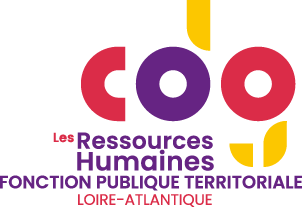 Je soussigné (e) (Maire ou Président de) Je soussigné (e) (Maire ou Président de) atteste queNom et prénom de l’agentGradeFormations de professionnalisation (CNFPT)depuis le 1er juillet 2013Périodes à préciser(joindre les justificatifs)Périodes à préciser(joindre les justificatifs)Périodes à préciser(joindre les justificatifs)Périodes à préciser(joindre les justificatifs)Périodes à préciser(joindre les justificatifs)Le cas échéantAU PREMIER EMPLOIdans les 2 ans suivant la nomination(5 jours en catégorie A et B, 3 jours en catégorie C)duauLe cas échéantAU PREMIER EMPLOIdans les 2 ans suivant la nomination(5 jours en catégorie A et B, 3 jours en catégorie C)duauLe cas échéantAU PREMIER EMPLOIdans les 2 ans suivant la nomination(5 jours en catégorie A et B, 3 jours en catégorie C)duauLe cas échéantAU PREMIER EMPLOIdans les 2 ans suivant la nomination(5 jours en catégorie A et B, 3 jours en catégorie C)duauLe cas échéantAU PREMIER EMPLOIdans les 2 ans suivant la nomination(5 jours en catégorie A et B, 3 jours en catégorie C)duauLe cas échéantAU PREMIER EMPLOIdans les 2 ans suivant la nomination(5 jours en catégorie A et B, 3 jours en catégorie C)duauLe cas échéantAU PREMIER EMPLOIdans les 2 ans suivant la nomination(5 jours en catégorie A et B, 3 jours en catégorie C)duauLe cas échéantAU PREMIER EMPLOIdans les 2 ans suivant la nomination(5 jours en catégorie A et B, 3 jours en catégorie C)duauLe cas échéantAU PREMIER EMPLOIdans les 2 ans suivant la nomination(5 jours en catégorie A et B, 3 jours en catégorie C)duauLe cas échéantAU PREMIER EMPLOIdans les 2 ans suivant la nomination(5 jours en catégorie A et B, 3 jours en catégorie C)duauSUITE A L’AFFECTATION À UN POSTE A RESPONSABILITÉEmploi fonctionnel - NBI (3 jours dans les 6 mois de l’affectation)duauSUITE A L’AFFECTATION À UN POSTE A RESPONSABILITÉEmploi fonctionnel - NBI (3 jours dans les 6 mois de l’affectation)duauSUITE A L’AFFECTATION À UN POSTE A RESPONSABILITÉEmploi fonctionnel - NBI (3 jours dans les 6 mois de l’affectation)duauSUITE A L’AFFECTATION À UN POSTE A RESPONSABILITÉEmploi fonctionnel - NBI (3 jours dans les 6 mois de l’affectation)duauSUITE A L’AFFECTATION À UN POSTE A RESPONSABILITÉEmploi fonctionnel - NBI (3 jours dans les 6 mois de l’affectation)duauSUITE A L’AFFECTATION À UN POSTE A RESPONSABILITÉEmploi fonctionnel - NBI (3 jours dans les 6 mois de l’affectation)duauDans tous les casTOUT AU LONG DE LA CARRIERE (2 jours par période de 5 ans*)01/07/2018-30/06/2023 – dernière période révolue (cf. décret n° 2008-512 du 29 mai 2008 applicable à compter du 01/07/2008)ou01/01/2019-31/12/2023 (5 dernières années précédant l’année de promotion interne – observation complémentaire pratiquée par le CDG 44)duauDans tous les casTOUT AU LONG DE LA CARRIERE (2 jours par période de 5 ans*)01/07/2018-30/06/2023 – dernière période révolue (cf. décret n° 2008-512 du 29 mai 2008 applicable à compter du 01/07/2008)ou01/01/2019-31/12/2023 (5 dernières années précédant l’année de promotion interne – observation complémentaire pratiquée par le CDG 44)duauDans tous les casTOUT AU LONG DE LA CARRIERE (2 jours par période de 5 ans*)01/07/2018-30/06/2023 – dernière période révolue (cf. décret n° 2008-512 du 29 mai 2008 applicable à compter du 01/07/2008)ou01/01/2019-31/12/2023 (5 dernières années précédant l’année de promotion interne – observation complémentaire pratiquée par le CDG 44)duauDans tous les casTOUT AU LONG DE LA CARRIERE (2 jours par période de 5 ans*)01/07/2018-30/06/2023 – dernière période révolue (cf. décret n° 2008-512 du 29 mai 2008 applicable à compter du 01/07/2008)ou01/01/2019-31/12/2023 (5 dernières années précédant l’année de promotion interne – observation complémentaire pratiquée par le CDG 44)duauDans tous les casTOUT AU LONG DE LA CARRIERE (2 jours par période de 5 ans*)01/07/2018-30/06/2023 – dernière période révolue (cf. décret n° 2008-512 du 29 mai 2008 applicable à compter du 01/07/2008)ou01/01/2019-31/12/2023 (5 dernières années précédant l’année de promotion interne – observation complémentaire pratiquée par le CDG 44)duauDans tous les casTOUT AU LONG DE LA CARRIERE (2 jours par période de 5 ans*)01/07/2018-30/06/2023 – dernière période révolue (cf. décret n° 2008-512 du 29 mai 2008 applicable à compter du 01/07/2008)ou01/01/2019-31/12/2023 (5 dernières années précédant l’année de promotion interne – observation complémentaire pratiquée par le CDG 44)duauDans tous les casTOUT AU LONG DE LA CARRIERE (2 jours par période de 5 ans*)01/07/2018-30/06/2023 – dernière période révolue (cf. décret n° 2008-512 du 29 mai 2008 applicable à compter du 01/07/2008)ou01/01/2019-31/12/2023 (5 dernières années précédant l’année de promotion interne – observation complémentaire pratiquée par le CDG 44)duauDans tous les casTOUT AU LONG DE LA CARRIERE (2 jours par période de 5 ans*)01/07/2018-30/06/2023 – dernière période révolue (cf. décret n° 2008-512 du 29 mai 2008 applicable à compter du 01/07/2008)ou01/01/2019-31/12/2023 (5 dernières années précédant l’année de promotion interne – observation complémentaire pratiquée par le CDG 44)duauDans tous les casTOUT AU LONG DE LA CARRIERE (2 jours par période de 5 ans*)01/07/2018-30/06/2023 – dernière période révolue (cf. décret n° 2008-512 du 29 mai 2008 applicable à compter du 01/07/2008)ou01/01/2019-31/12/2023 (5 dernières années précédant l’année de promotion interne – observation complémentaire pratiquée par le CDG 44)duauDans tous les casTOUT AU LONG DE LA CARRIERE (2 jours par période de 5 ans*)01/07/2018-30/06/2023 – dernière période révolue (cf. décret n° 2008-512 du 29 mai 2008 applicable à compter du 01/07/2008)ou01/01/2019-31/12/2023 (5 dernières années précédant l’année de promotion interne – observation complémentaire pratiquée par le CDG 44)duauFait à leSignature et cachet de l’autorité territoriale